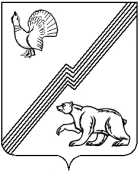 АДМИНИСТРАЦИЯ ГОРОДА ЮГОРСКАХанты-Мансийского автономного округа - ЮгрыПОСТАНОВЛЕНИЕот 27 февраля 2023 года							        № 246-п
О внесении изменений в постановлениеадминистрации города Югорска от 16.06.2022№ 1270-п «Об утверждении административногорегламента предоставления муниципальнойуслуги «Выдача разрешений на выполнениеавиационных работ, парашютных прыжков, демонстрационных полетов воздушных судов,полетов беспилотных воздушных судов(за исключением полетов беспилотных воздушных судов с максимальной взлетной массой менее 0,25 кг),подъемов привязных аэростатов над населенными пунктами, а также на посадку (взлет) на расположенныев границах населенных пунктов площадки, сведенияо которых не опубликованы в документахаэронавигационной информации»В соответствии с Федеральным законом от 27.07.2010 № 210-ФЗ                «Об организации предоставления государственных и муниципальных услуг»,  организационно - штатными мероприятиями администрации города Югорска:1. Внести в постановление  администрации города Югорска                           от 16.06.2022 № 1270-п «Об утверждении административного регламента предоставления муниципальной услуги «Выдача разрешений на выполнение авиационных работ, парашютных прыжков, демонстрационных полетов воздушных судов, полетов беспилотных воздушных судов (за исключением полетов беспилотных воздушных судов с максимальной взлетной массой менее 0,25 кг), подъемов привязных аэростатов над населенными пунктами,  а также на посадку (взлет) на расположенные в границах населенных пунктов площадки, сведения о которых не опубликованы в документах аэронавигационной информации» следующие изменения:1.1. Пункт 5 изложить в следующей редакции:«5. Контроль за выполнением постановления возложить на заместителя главы города - директора департамента жилищно-коммунального и строительного комплекса администрации города Югорска Р.А. Ефимова.».1.2. В приложении:1.2.1. В пункте 1.1 слова «отдела по гражданской обороне и чрезвычайным ситуациям, транспорту и связи администрации города Югорска (далее – Отдел)» заменить словами «Департамента жилищно-коммунального  и строительного комплекса администрации города Югорска (далее – Департамент)».1.2.2. По тексту слово «Отдел» заменить словом «Департамент» в соответствующих падежах.1.2.3. В абзаце втором подпункта 2 пункта 2.4 слова «бланке Отдела,           за подписью начальника Отдела» заменить словами «бланке Департамента, за подписью директора Департамента».1.2.4. В абзаце четвертом пункта 3.3 слова «начальник Отдела» заменить словами «директор Департамента».1.2.5. В абзаце первом пункта 4.1 слова «начальником Отдела» заменить словами «директором Департамента».1.2.6. В абзаце втором пункта 5.2 слова «начальнику Отдела, директору Департамента жилищно-коммунального и строительного комплекса администрации города Югорска» заменить словами «директору Департамента».1.2.7. В приложении 1 к административному регламенту слова             «□ лично в Отделе, предоставляющем муниципальную услугу;» заменить словами «□ лично в Департаменте жилищно-коммунального и строительного комплекса администрации города Югорска;».2. Опубликовать постановление в официальном печатном издании города Югорска и разместить на официальном сайте органов местного самоуправления города Югорска.3. Настоящее постановление вступает в силу после его официального опубликования.Глава города Югорска					 	        А.Ю. Харлов